湖南省酒业协会湘酒协【2020】08号关于申请湖南商务诚信工程建设示范示单位的报告湖南省商务厅：根据湖南省商务厅湘商秩[2020] 1号文件精神，为积极推动我省商务诚信工程建设，营造良好的营商环境，树立行业先进典型，打造湖南酒类行业商务诚信社会生态圈，构建酒类行业社会信用体系，我会将全力参与和支持湖南商务诚信工程建设，着力打造湖南商务诚信品牌，充分发挥协会作用，积极推进湖南商务诚信工程建设工作要点，扎实推进和落实各项工作与活动，并尽快形成可复制、可推广的湖南酒类行业商务诚信工程建设模式。现结合我会2020年商务诚信工程建设安排，特向贵厅提交争创湖南商务诚信工程建设示范示点单位申请报告，请求贵厅领导来我协会考察、指导。鉴于商务诚信工程建设是一项系统化、专业化、持久性的综合工程，我会将严格按照湖南省商务厅湘商秩[2020] 1号文件精神与要求，积极开展各项商务诚信工程建设示范工作，全力助推行业诚信体系建设，充分发挥桥梁与纽带作用，为湖南商务诚信工程建设的健康、持续、快速发展做出贡献。（联系人：郑应平15873114777） 特此报告，恳请批复。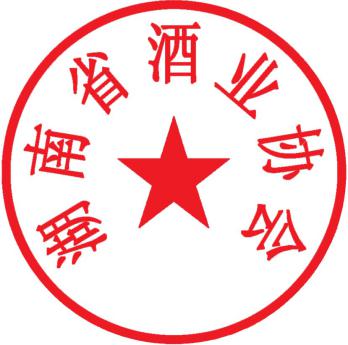 湖南省酒业协会2020年3月12日湖南省酒业协会2020年商务诚信工程建设工作计划根据湖南省商务厅湘商秩[2020] 1号文件《2020年湖南商务诚信工程建设工作要点》的通知，并结合我会商务诚信工程建设工作安排，特制定2020年商务诚信工程建设工作计划如下：一、全面提升酒类企业商务诚信意识及管理制度建设1、在全省酒类行业发起和开展以争创省市级“守合同、重信用”为重点的商务诚信宣教活动，加大诚信企业宣传和典型失信曝光力度，引导企业增强社会责任感，在生产经营、管理等环节强化诚信经营、信用自律，改善商务诚信环境。2、建立产品质量信用信息共享制度，推动建立质量信用征信系统，建立“产品质量投诉举报咨询服务平台”，推行质量诚信报告、失信黑名单披露、市场禁入、退出制度和产品追溯制度。    3、建立酒类商贸流通领域企业信用信息征集共享制度，完善商贸流通企业信用评价基本规则和指标体系。推进批发零售、商贸物流行业信用建设，开展企业信用分类管理。结合315国际消费者纪念日活动，每年都要在全省范围内开展“诚信经营示范企业（店）”评选活动，并对评选出来的商家进行大张旗鼓的宣传。    4、推进酒类电子商务诚信建设    建立健全湖南酒类电子商务企业商务诚信、信用管理和交易信用评估制度，加强销售产品的质量管理，实现电子商务、直播带货平台信用信息的互联互通、实时交换和整合共享。二、组织开展各类商务诚信宣传、评选、主题论坛活动1、3.15消费者权益日“诚信经营，杜绝假冒伪劣”宣传活动组织、发动全省14个市州酒协、各名酒企业、酒类经销商在各市州开展疫情下2020年3.15消费者权益日“诚信经营，杜绝假冒伪劣”宣传活动，打击假冒伪产品，维护消费者权益。2、针对全省2016—2018评选的“酒类流通行业诚信经营示范企业（店）”组织开展检查、复评及表彰工作根据湖南省商务厅《湖南商务诚信工程建设工作评价办法》、（湘商秩〔2020〕1号）文件精神，针对“湖南省酒类流通行业诚信经营示范企业（店）”组织开展检查、复核、复评工作。3、大力开展“酒类电子溯源系统”诚信建设试点工作，推动行业溯源诚信建设，维护市场秩序，促进行业发展2017—2019年，在湖南省商务厅、湖南省工信厅、湖南省市场监管局的大力支持和推动下，我会先后在长沙、常德、永州、湘西自治州、邵阳、娄底、湘潭、衡阳等市州建立“湖南省酒类行业电子溯源系统”管理服务平台，全面推动酒类食品安全溯源体系建设，进一步规范行业秩序，促进行业发展，建立行业与消费者互信平台和管控机制。同时，我会 通过把建立溯源体系与商务诚信建设相结合，更是营造浓厚的行业诚信氛围，培树诚信经营意识，建立湖南酒类行业的社会信用体系框架，争创全省社会和商务信用体系示范行业。4、组织开展金融领域信用体系建设为全面提升湖南省酒类行业企业信用体系建设，与金融机构建立银企经营信贷关系，改善商务信用环境，助推企业稳步、良性、高效发展，以进一步加快和促进企业在金融领域的信用体系建设。5、开展“商务诚信”建设主题论坛及宣传活动组织开展“商务诚信,从我做起”主题论坛活动，发表《商务诚信经营宣言》，树立湖南酒类行业商务诚信良好的营商氛围。三、工作计划时间、进度推进表   1、动员阶段（3月25日－5月5日）2、筹备阶段（5月6日－6月6日）3、运行阶段（6月7日－12月31日）四、具体保障措施1、成立湖南省酒类行业“商务诚信工程建设”工作小组为加强“商务诚信”工程建设，协会成立“商务诚信工程建设”工作组，负责商务诚信建设的组织指导和协调工作，具体督促、落实商务诚信建设各项工作任务，全面推进商务诚信建设，严格按照湖南省商务厅商务诚信工作示范协会的要求确保完成各项试点工作任务。 2、申请政策加大对“商务诚信”企业扶持力度请求湖南省商务厅安排商务诚信体系建设专项经费，加大对湖南酒类行业“商务诚信”工程建设先进单位进行资金支持。   3、加强舆论宣传加大宣传力度，积极开展形式多样的创建工作宣传活动，每年度开展一次诚信评选活动，并应及时通过广播、电视、网络、报纸、微信公众号等媒体全方位、多层面宣传商务诚信建设先进典型，营造浓厚氛围。鉴于商务诚信建设是一项系统化、专业化、持久性的工程，协会将严格按照湖南省商务厅的相关文件精神与要求，积极开展各项商务诚信工程建设示范工作，全力助推行业诚信体系建设充分发挥桥梁与纽带作用，为湖南省酒类行业的健康、有序、快速发展最做出新的贡献。湖南省酒业协会2020年3月12日